Jeanne Block Memorial Fund Application Eligibility: Harvard PhD Candidate (3rd year or above)Award Amount: $2500Deadline: March 29, 2019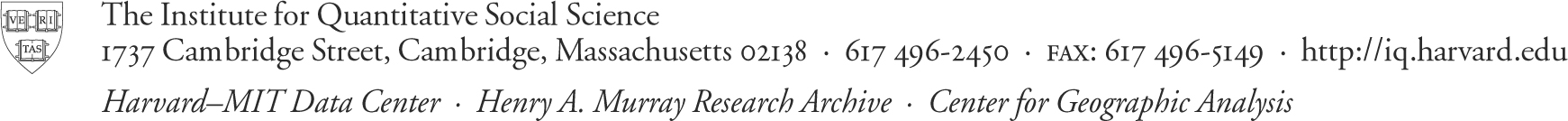 Directions: In addition to this form, please submit all the items indicated in the IQSS website page: https://www.iq.harvard.edu/dissertation-awards. Email this application form and all supporting documents to funding@iq.harvard.edu.CONTACT INFORMATIONTRAVEL DETAILSDateNameDepartment and SchoolPhoneMailing Addresse-mail AddressName and contact info of Dissertation Advisor/Recommender Graduate Year (e.g. G3,G4)Year Degree ExpectedField of StudyTitle of ProjectProject Budget